Б-7кл. Тема "Внутреннее строение птиц" Темы для изучения:
1. Внутреннее строение птиц.
-Прочитать п. 45 с. (202-206) - по синему учебнику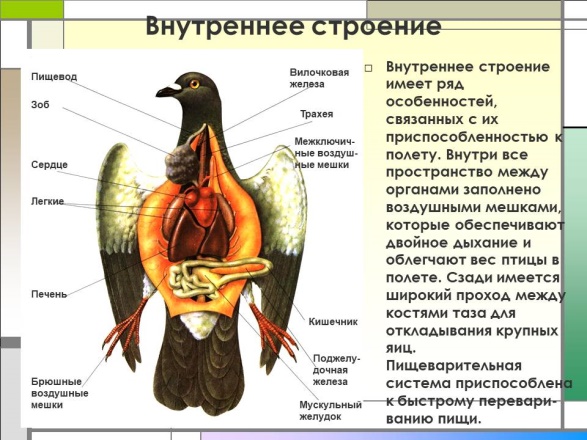 Дополнительно просмотрите видеоурок: https://videouroki.net/video/17-vnutriennieie-stroien..
- Заполнить тематическую карту урока
- Выполнить тест.
- Охарактеризуйте особенности строения и функций дыхательной системы птиц, связанные с полётом (голосовое сообщение).
Форма отчета для учителя: Фото выполненной работы в тетради в личном сообщении.
Успешной работы!Урок есть в группе  7кл. – Биология в КонтактеБ-7кл. Тема "Внутреннее строение птиц" Темы для изучения:
1. Внутреннее строение птиц.
-Прочитать п. 45 с. (202-206) - по синему учебникуДополнительно просмотрите видеоурок: https://videouroki.net/video/17-vnutriennieie-stroien..
- Заполнить тематическую карту урока
- Выполнить тест.
- Охарактеризуйте особенности строения и функций дыхательной системы птиц, связанные с полётом (голосовое сообщение).
Форма отчета для учителя: Фото выполненной работы в тетради в личном сообщении.
Успешной работы!Урок есть в группе  7кл. – Биология в Контакте